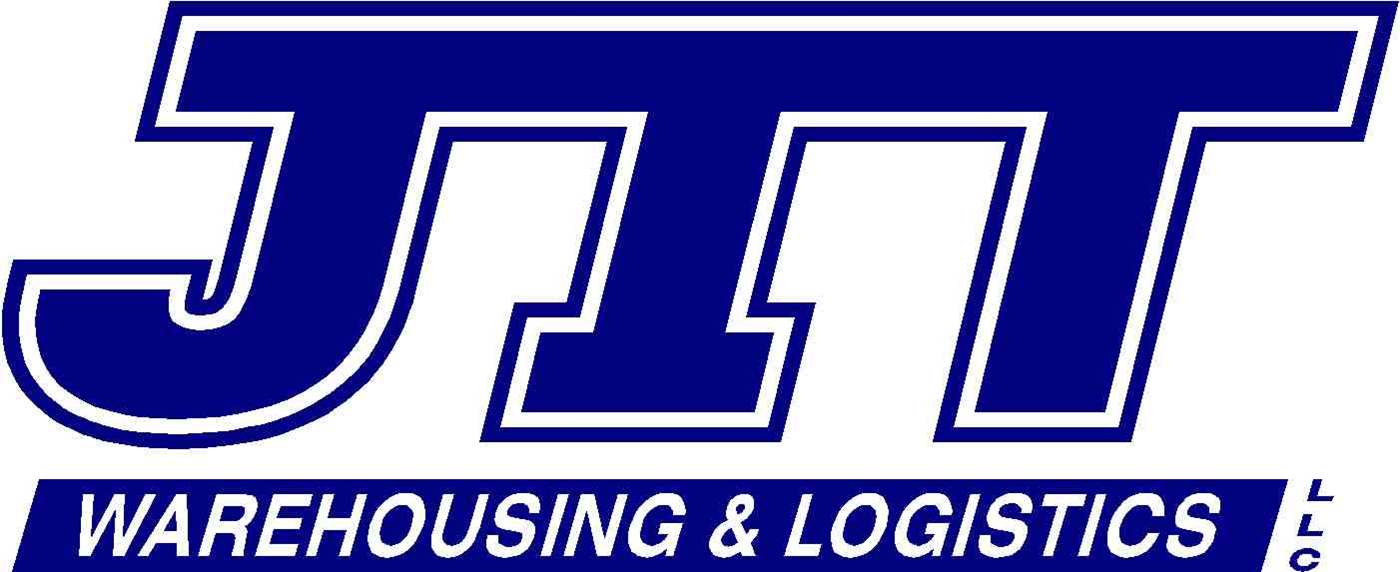 5th Annual“FORE Vision”Golf TournamentBenefittingSavannah Center for Blind and Low VisionMonday, September 16th 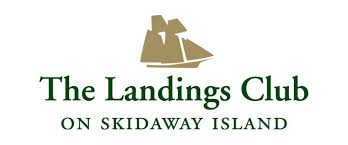 EARLY BIRD REGISTRATION(Before 08/30/19)$500 Team of 4After 08/30/19 Registration Fee$600 Team of 4Reserve your spot todayContact Leslie Eatherly at 912-236-4473 leatherly@savannahcblv.org Includes:-  Beautiful 18 Hole Course-  Cart-  Pre-Play Lunch-  Complimentary Drinks on         Course-  AwardsTo register…Complete the information below and return with your registration fee to:Leslie Eatherly, JIT GolfSCBLV1141 Cornell AvenueSavannah,  GA  31406**If you plan to bring your own golf cart, mark hereCONTACT INFONAME: ______________________COMPANY: ___________________ADDRESS:  ___________________ ___________________________ ___________________________PHONE:  _____________________EMAIL:  _____________________TEAMPLAYER #1 ___________________PLAYER #2___________________PLAYER #3___________________PLAYER #4___________________CREDIT CARD INFOVISA          MC          AMEXCARD # _____________________EXP. DATE  __________________CVV CODE  __________________BILLING ZIP CODE  ____________SIGNATURE:  ___________________________Thank you to These2018 Sponsors….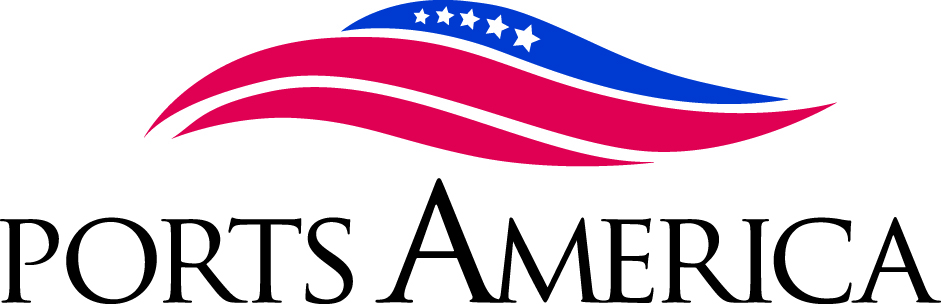 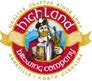 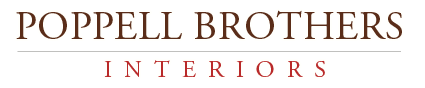 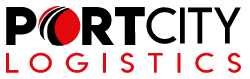 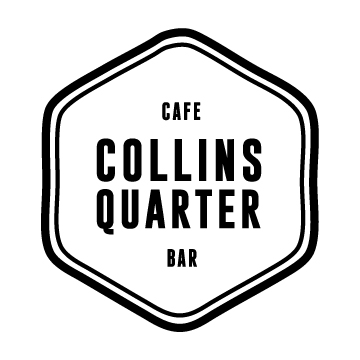 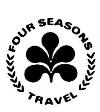 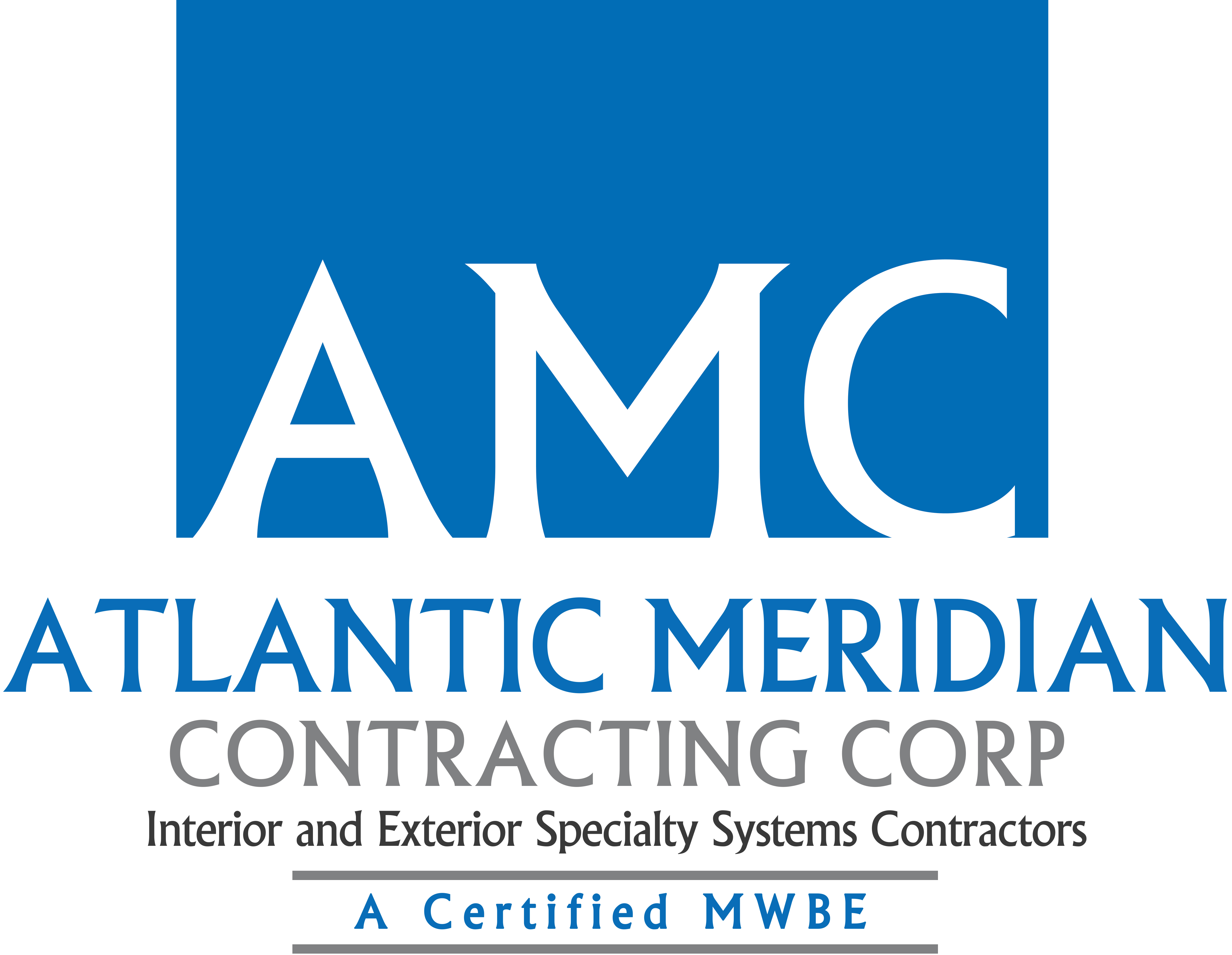 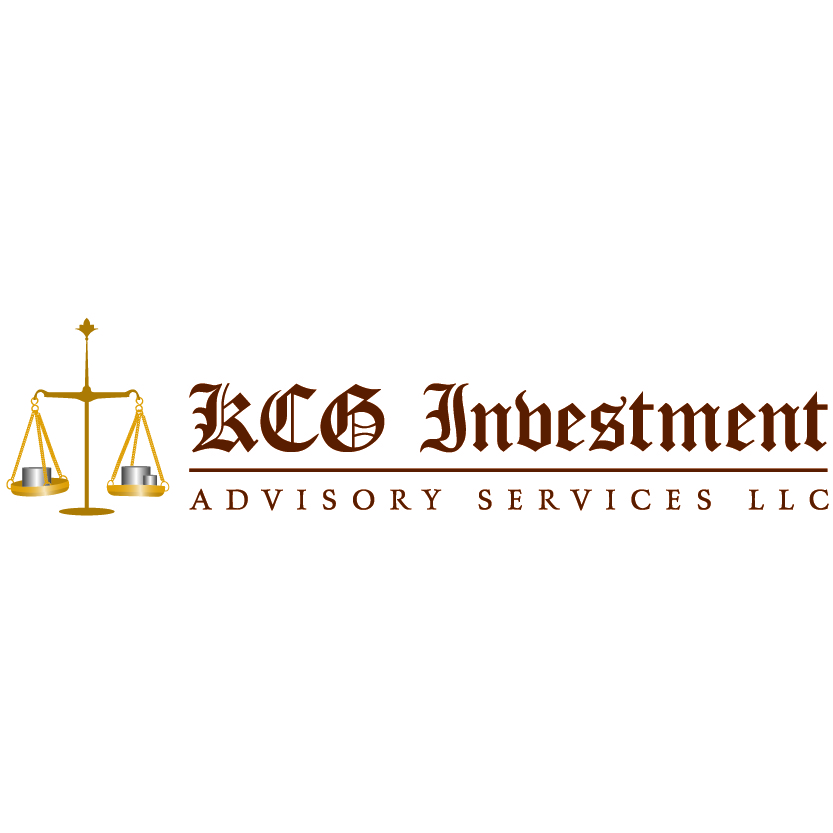 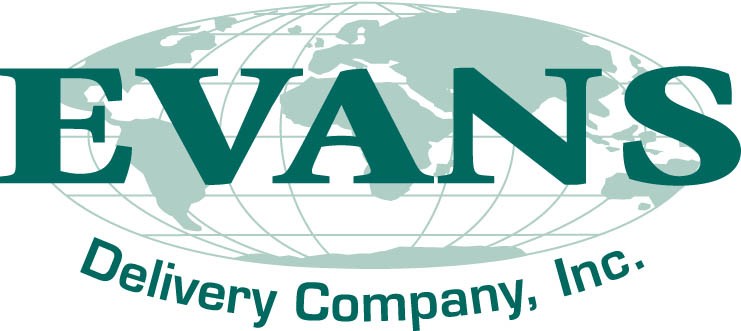 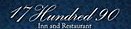 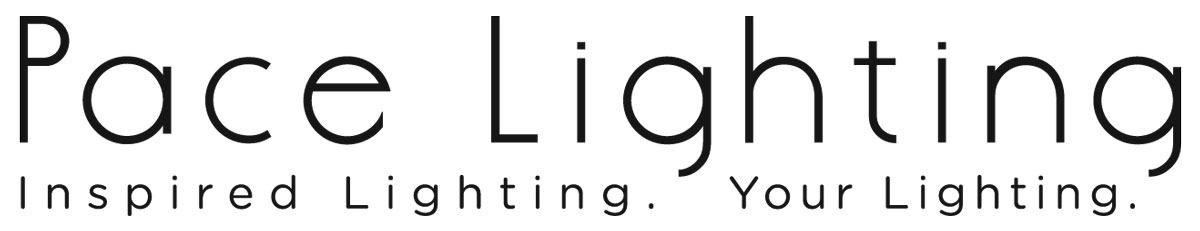 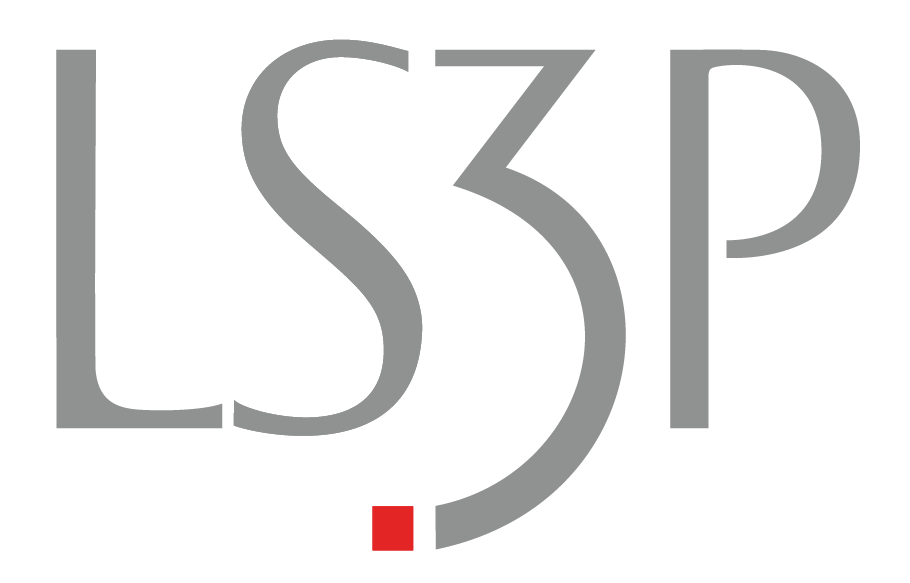 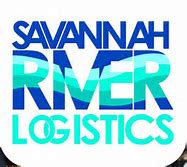 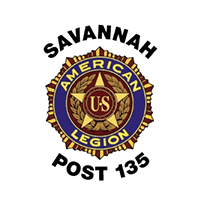 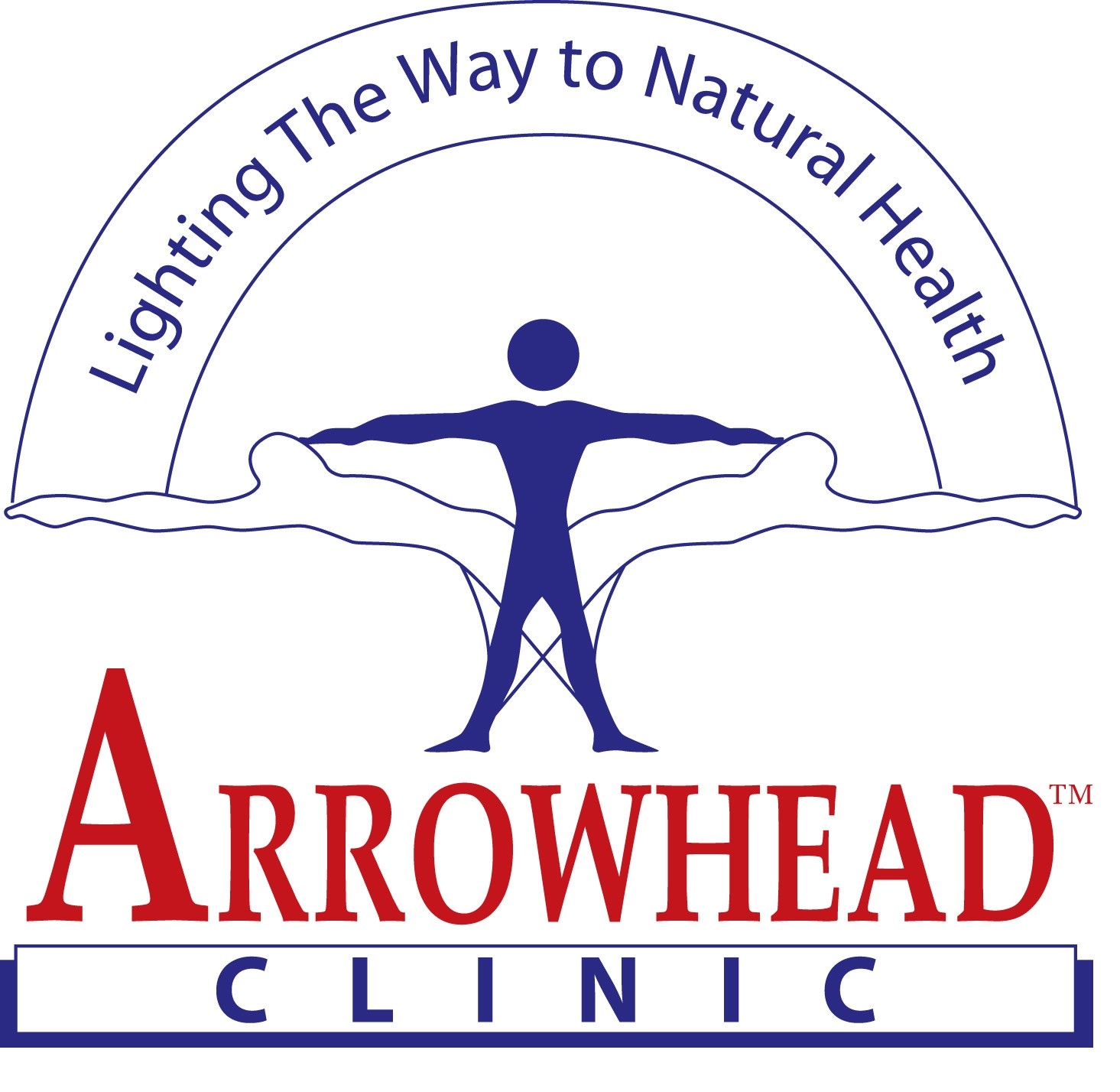 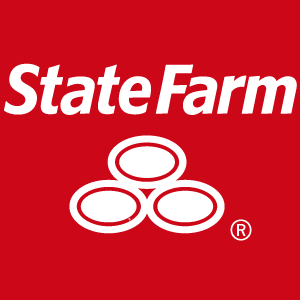 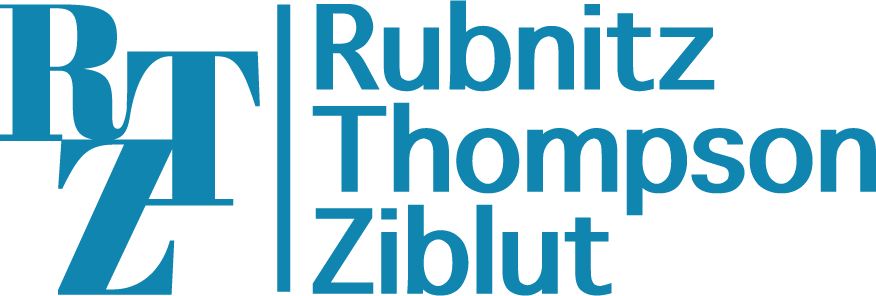 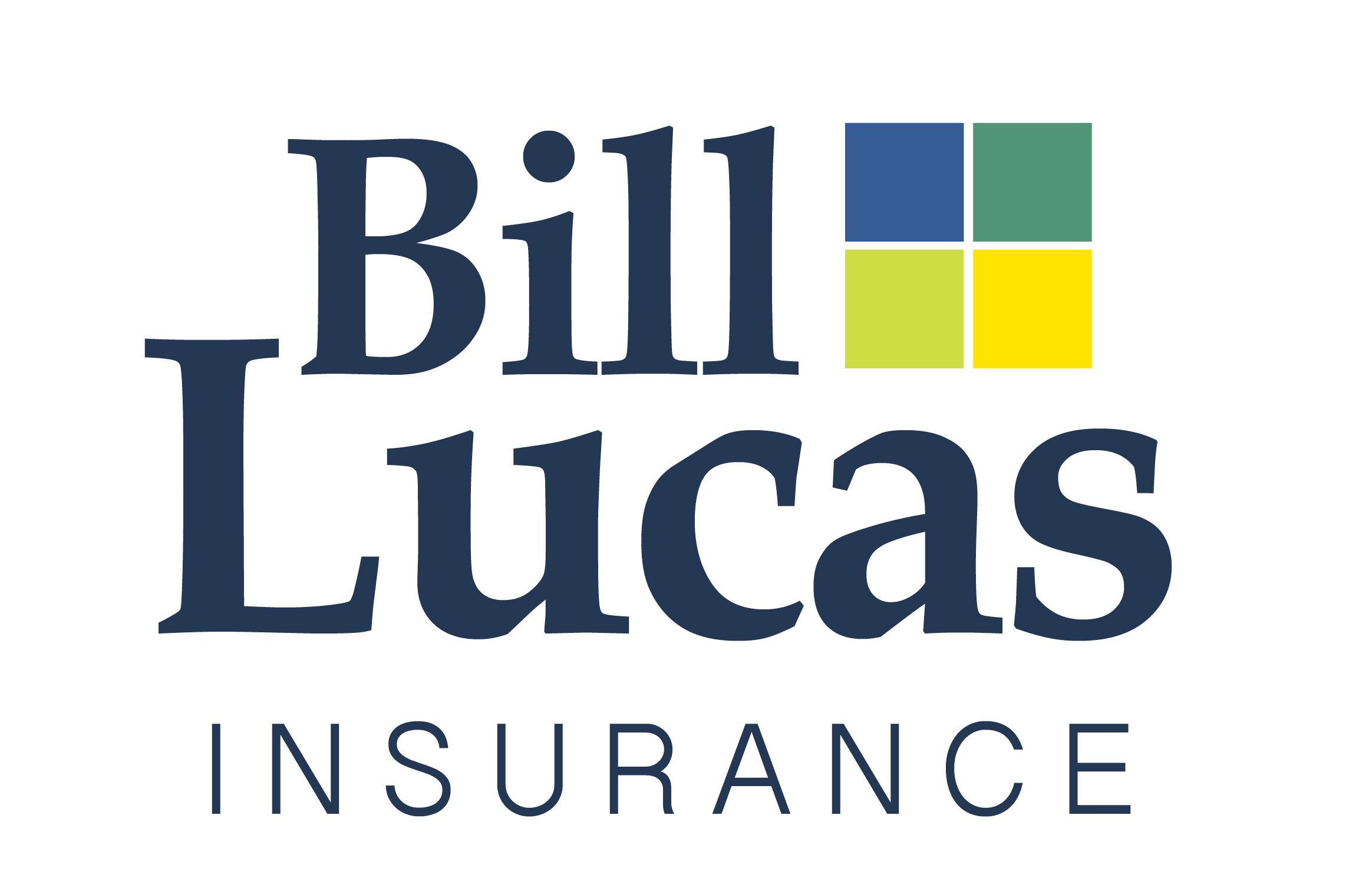 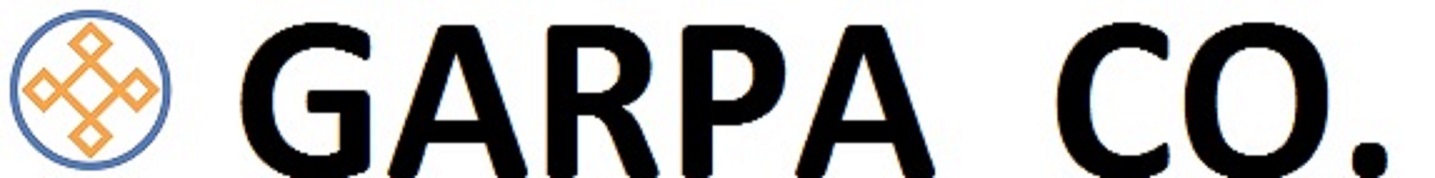 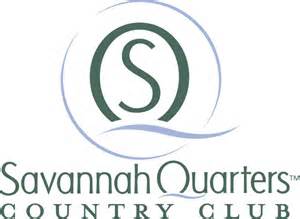 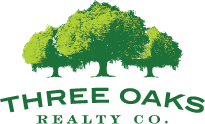 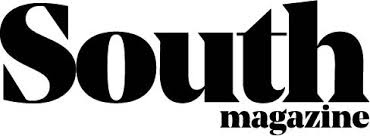 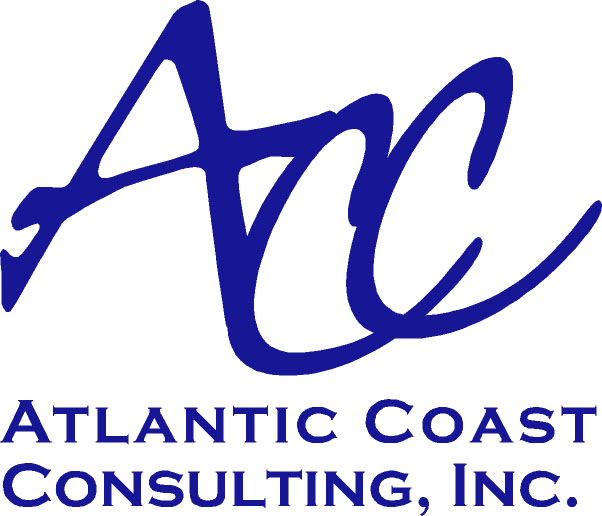 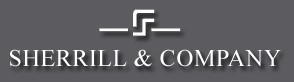 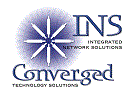 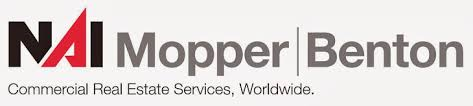 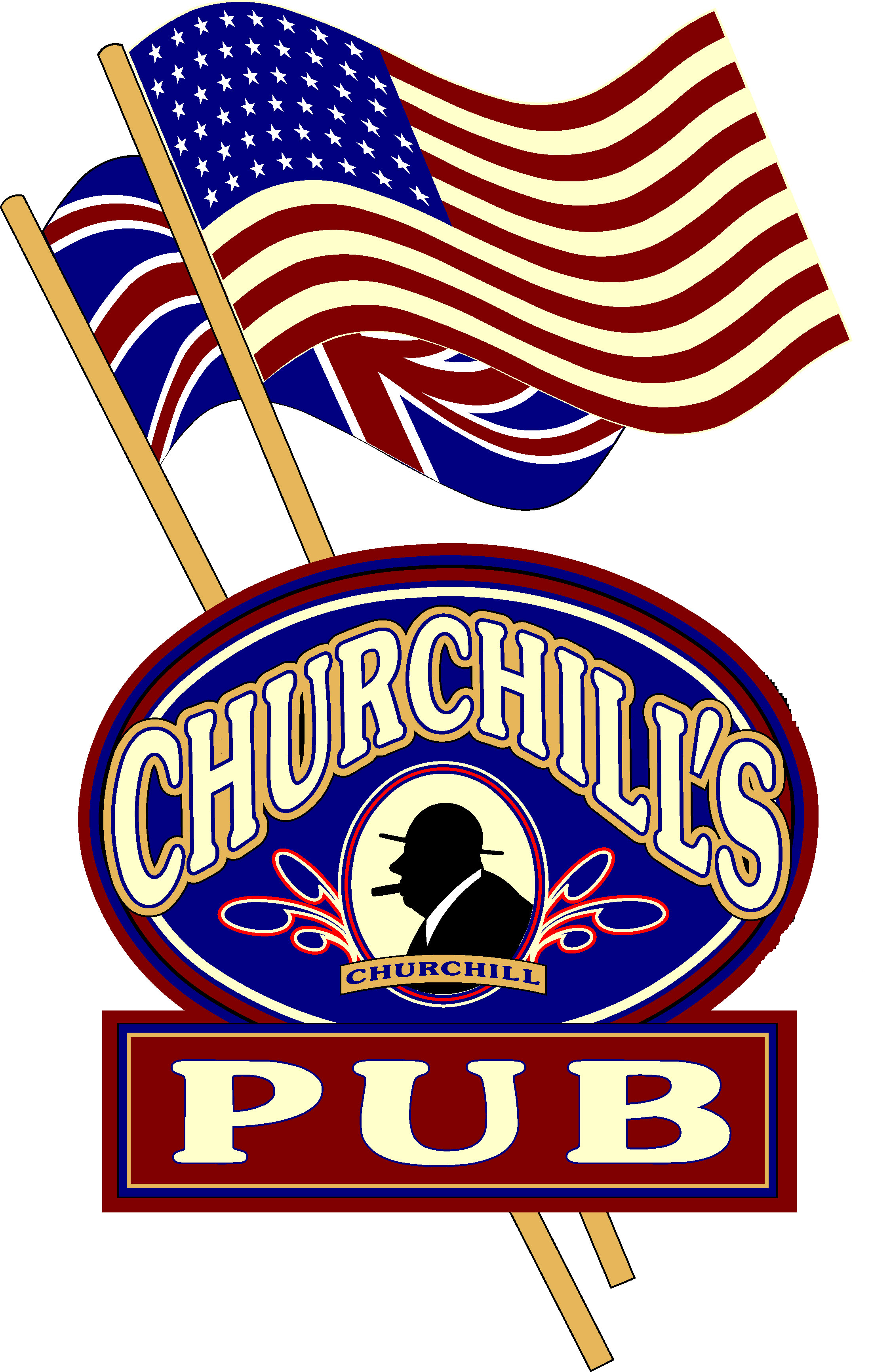 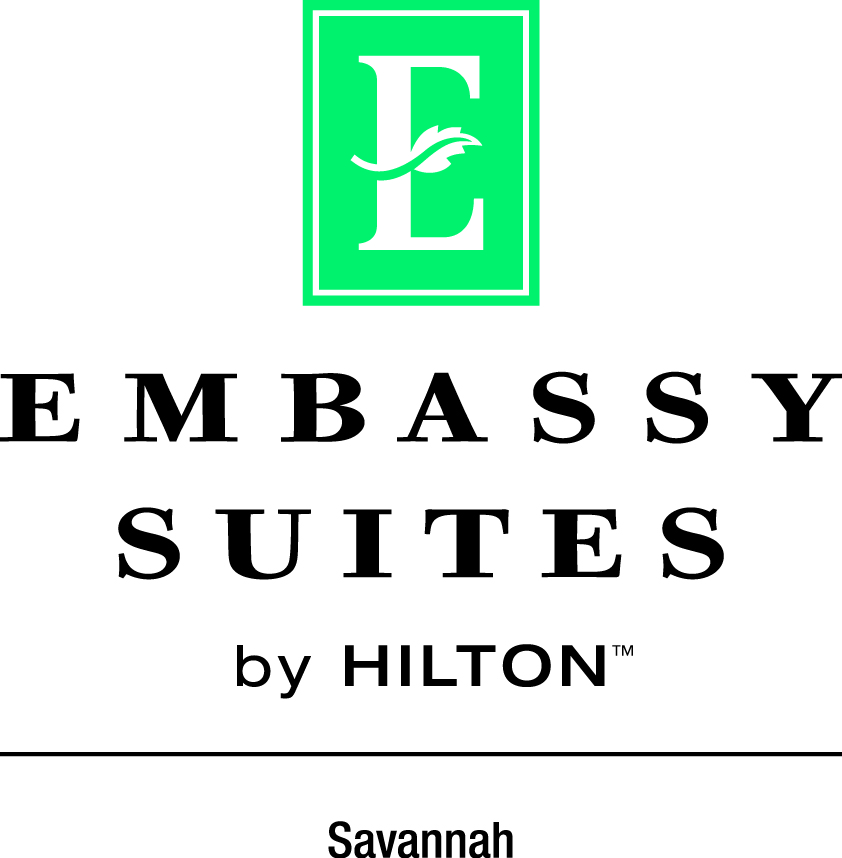 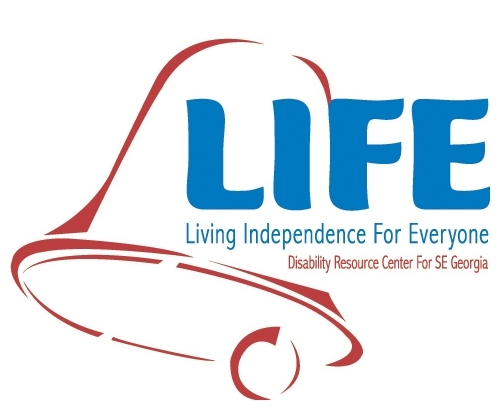 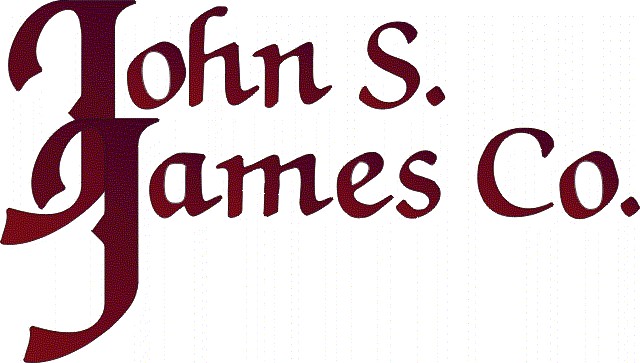 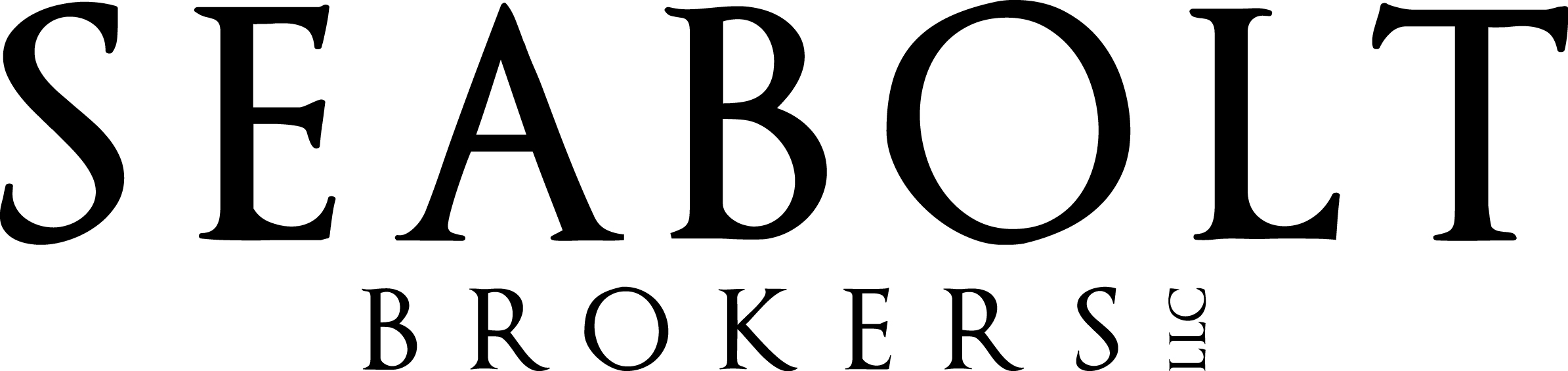 Sponsorships Available$3,500 Course -  Two Complimentary Teams- Display Space at Event-  Prominent Tournament Signage-  Announcement Recognition-  Branding on Carts-  Branding at 2 Holes on Course-  Recognition on SCBLV website-  Recognition in all PR Materials$2,500 Prize - One Complimentary Team-  Participation in Awards -  Prominent Tournament Signage-  Announcement Recognition-  Branding on 3 Carts-  Branding at 2 Holes on Course-  Recognition on SCBLV website-  Recognition in all PR Materials$2,000 Food/Beverage -  One Complimentary Team-  Branding on pre-play “sack                                 lunches” -  Announcement Recognition-  Signage in Awards Area during               after play meal-  Branding at 1 Hole on Course-  Recognition on SCBLV website-  Recognition in all PR Materials$1,500 Cart -  Announcement Recognition-  Branding on 64+ Carts-  Branding at 1 Hole on Course-  Recognition on SCBLV website-  Recognition in all PR Materials$100 Hole -  Announcement Recognition-  Branding on Your Choice of Hole(s) on Course-  Recognition on SCBLV website